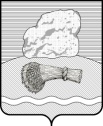 РОССИЙСКАЯ ФЕДЕРАЦИЯКалужская областьДуминичский район                              Администрация сельского поселения«Село Чернышено»ПОСТАНОВЛЕНИЕ15  января 2021 г.	№ 3О внесении изменений в постановление № 51 от 27 сентября 2015 «Об утверждении Положения «О комиссии по установлению стажа муниципальной службы муниципальным служащим администрации сельского поселения «Село Чернышено» Думиничского района Калужской области   Внести в постановление №51 от 21 сентября  2015г «Об утверждении Положения «О комиссии по установлению стажа муниципальной службы муниципальным служащим администрации сельского поселения «Село Чернышено» Думиничского района Калужской области» следующие изменения: 1.	 Приложение №2 (комиссия по установлению стажа муниципальной службы муниципальным служащим администрации сельского поселения «Село Чернышено»   изложить в новой редакции.2.  Настоящее постановление вступает в законную силу со дня егоофициального обнародования.3.  Контроль за исполнением настоящего постановления оставляю за собой.Глава администрации                                           М.В.Шавелкина Приложение № 2 к Постановлению №3 от 15.01.2021 г администрации СП «Село Чернышено»СОСТАВкомиссии по установлению стажа муниципальной службы муниципальным служащим администрации сельского поселения «Село Чернышено» Думиничского района Калужской области1._Леонов Родион Николаевич – Глава сельского поселения «Село Чернышено» ___2. Грибова Надежда Леонидовна – специалист администрации сельского поселения «Село Чернышено»3.Колесова Татьяна Владимировна –депутат сельского поселения «Село Чернышено»